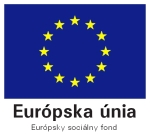 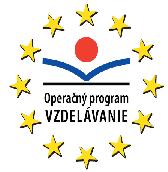 Meno žiaka:Ročník:1.Príhody sestier – dvojičiek, s menami v názve knihy sú:a) Peter a Luciab) Ester a Ráchelc) Danka a Janka2.Príbeh o bačovi a psovi, ktorého vymenil za mladého sa volá:a) Starý Bodrík a vlkb) Dunčo a vlkc)  Maxipes Fík3.Aké ovocie si v riekanke obilo pro páde kolená?a)slivkab)jahodac) hruška4.V texte Ga-ga-ga-ga-gaštany si predavačka nevšimla v rade:a) zajacab)žabuc)bociana5.Kam na jeseň odlietajú lastovičky?a) na juhb) do Fínskac) nikam6.Ako sa volali prasiatka, ktoré ušli od gazdinej pred mäsiarom?a) Kain a Ábelb) Budkáčik a Dubkáčikc) Pat a Mat7.Príbeh o somárikovi a dievčatku sa volá:a) Marfuška a somárikb) Maruška a somárikc) Martuška a somárik8.Uhádni hádanku: Sedí pani v okne, suknička jej mokne,                      Príde pán kapitán, hlavičku jej zotne.                     Čo je to?a)  kapustab) mrkvac) cibuľa9.Dokonči riekanku: Ťap, ťap, ťapušky, išli mačky na ...   a) muškyb) hruškyc) fušky  10. Označ meno chlapca, ktorý v škole nesedel, abecedu nevedel:a) Adamb) Alanc) Adrian